						May 21st- May 27th   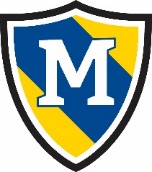 ThursdayFridayMonday   TuesdayWednesdayAM SnackEnglish MuffinsSausage Yogurt Graham CrackersChocolate Chip Muffins MilkOatmealMilkLunch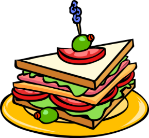 Chicken Soft Tacosw/Lettuce & Cheese, Pineapple,MilkCreamy Pasta Salad,Peas & Carrots, Apple Slices, Milk  Closed for Memorial DayChicken Nuggets, Mashed Potatoes, Corn,MilkTurkey Rollups,Carrots, Apple Slices, MilkPM SnackGoldfishCraisins  Soft PretzelsCheese DipString CheeseCrackersPuddingVanilla Wafers